                            MINISTÉRIO DA EDUCAÇÃO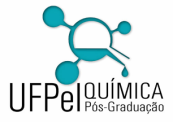 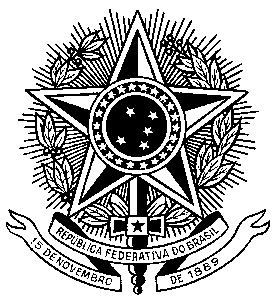 UNIVERSIDADE FEDERAL DE PELOTASCENTRO DE CIÊNCIAS QUÍMICAS, FARMACÊUTICAS E DE ALIMENTOSPROGRAMA DE PÓS-GRADUAÇÃO EM QUIMICATERMO DE ACEITE DE ALUNO ESPECIALIlmo Sr.Prof. Dr. Diego da Silva AlvesM.D. Coordenador do PPGQN/UFPELEu, ____________________________________________, Professor(a) Orientador(a) do PPGQ, comunico a esta Coordenação, para fins de inscrição no Processo Seletivo de aluno(a) especial, que o(a) aluno(a) ______________________________________, caso selecionado(a), desenvolverá suas atividades discentes sob minha supervisão na Linha _____. Comunico, ainda, que tenho conhecimento do Regimento do PPGQ e das Normas do Regime de Aluno Especial do Programa, bem como das responsabilidades e obrigações conferidas a mim e ao aluno especial. O(A) aluno(a) frequentará, no primeiro semestre de 2016, a seguinte disciplina*:(   ) Físico-Química Avançada (4 créditos)(   ) Metodologia de Ensino em Nível Superior (4 créditos)(   ) Química Inorgânica Avançada (4 créditos)(   ) Síntese Orgânica (6 créditos)(   ) TEQA – Práticas Laboratoriais em QA (2 créditos)Pelotas, ___de ________de 2016.    _________________________________            ___________________________________     Prof.(a) Supervisor(a) do PPGQ/UFPEL              Candidato(a) a Aluno(a) Especial do PPGQ* Apenas uma das disciplinas pode ser freqüentada no Semestre; Sujeito à disponibilidade de vagas.    		